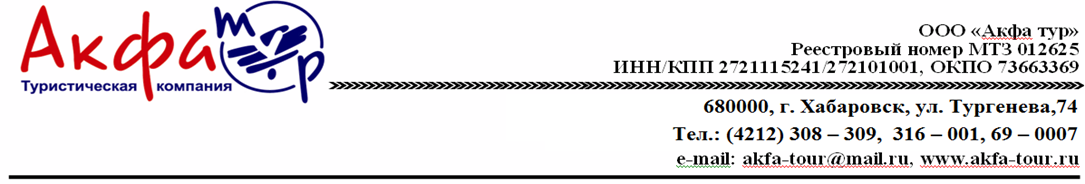 КЛАССИЧЕСКИЕ ТУРЫ  «САНКТ-ПЕТЕРБУРГ СОБИРАЕТ ДРУЗЕЙ!»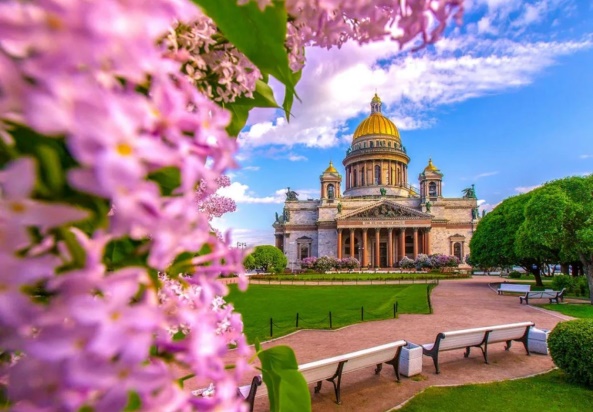 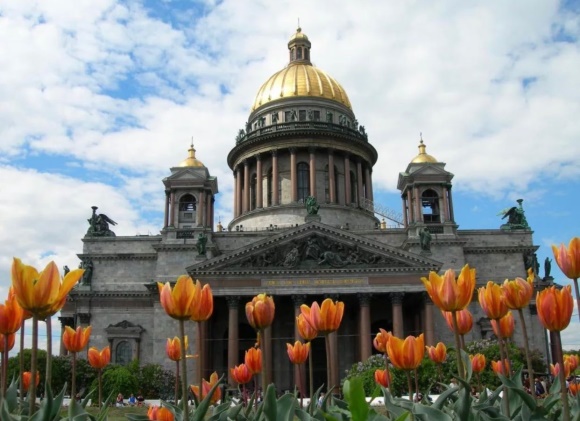 Даты проведения тура:с 30 марта  по 05 апреля 2023 года7 дней /6 ночей                              1 день  30.03.23ЧетвергВстреча в аэропорту  Хабаровска в 10.00 Вылет в Санкт-Петербург в 12.20 , прибытие в 16.25 рейсом  авиакомпании Уральские Авиалинии Встреча  с гидом  и  трансфер в отель Ужин  в кафе города  по приезду ( или обед по дороге )Заселение  в отель в центре города в 2-х местные номера Свободное время2 день 31.03.23ПятницаЗавтрак в отеле.Экскурсия «Богатство и роскошь петербургских дворцов» с посещением музея Фаберже - одного  их самых «блестящих», в буквальном смысле, музеев нашего города, где Вы сами сможете оценить творения лучших ювелиров дореволюционной России. Жемчужиной коллекции музея является собрание из 9 императорских пасхальных яиц Фаберже, которые спустя почти 100 лет вернулись на Родину.Экскурсия по  территории Петропавловской крепости с посещением собора святых Апостолов Петра и Павла. Петропавловскую крепость по праву называют «сердцем» Санкт-Петербурга, ведь именно с ее закладки и началась история нашего города в начале XVIII века. В первые годы существования фортеции территория внутри крепостных стен, по сути, и являлась самим городом. И хотя впоследствии Санкт-Петербург далеко шагнул за стены крепости, но внутри все осталось неизменным. Школьникам предстоит познакомиться на территории Петропавловской крепости с самым высоким архитектурным сооружением города –  кафедральным собором святых Апостолов Петра и Павла, увидят могилу основателя Санкт-Петербурга – Петра Великого.Обед в кафе.Свободное время в центре города.3 день 01.04.23СубботаЗавтрак в отеле.Автобусная  экскурсия «Романовы – жизни и судьбы»  с посещением  дворца великого князя Владимира Александровича (Дом ученых), одного из самых роскошных великокняжеских дворцов Северной столицы. За красоту и монументальность его называли «малый императорский дворец». Это один из немногих дворцов нашего города, где в залах сохранились подлинные интерьеры.Экскурсия  в  храм Воскресения Христова («Спас на Крови»), который был возведен на месте смертельного ранения императора Александра II. Это уникальный храм-памятник, музей русской мозаики.Обед в кафе. Свободное время в центре города. 4 день 02.04.23ВоскресеньеЗавтрак в отеле.Автобусная экскурсия в Гатчину «Гатчина великокняжеская и императорская» с посещением Гатчинского дворца. Экскурсия, во время которой школьники посетят один из прекраснейших пригородов Санкт-Петербурга и заново откроют для себя Гатчинский дворец-замок, как памятник двум российским императорам: Павлу I и его правнуку Александру III. Ребята узнают историю самого дворца и его царственных владельцев, осмотрят великолепные парадные залы и личные покои членов императорской фамилии.Обед в кафе. Возвращение в гостиницу.5 день 03.04.23Понедельник Завтрак в отеле .
Автобусная экскурсия «Путешествие в мир Архитектуры и Искусства» с посещением Государственного Эрмитажа.  Петербург – это форпост на новом пути России. Он сохранил национальные традиции и впитал лучшее, что могла дать Европа. Не случайно среди творцов молодой столицы наряду с русскими звучат итальянские, французские, немецкие… имена. Таланты архитекторов - Растрелли, Росси, Захарова и Монферана соединились в мощный аккорд архитектурного ансамбля Дворцовой площади – главной площади столицы. Она стала символом триумфа, мощи и богатства империи. «Для единой славы всероссийской» создавалась официальная императорская резиденция – Зимний дворец. Символом города - порта и военно-морских сил державы – Адмиралтейство, здание Главного Штаба, МИД, министерство финансов – оплот государства. Сегодня в бывшей императорской резиденции расположена одна из крупнейших мировых художественных сокровищниц. Архитектурные шедевры стали хранилищем уникальных коллекций ювелирного, декоративно-прикладного искусства, живописи и скульптуры знакомство с которыми дает возможность ощущения атмосферы абсолютной гармонии и непостижимой красоты.Экскурсия в музей-макет «Петровская Акватория». Экспозиция музея представляет собой историческую реконструкцию наиболее значимых достопримечательностей Петербурга и пригородов, связанных с морской историей Северной Столицы с момента основания города и до 60-х годов 18 века. Главная особенность макета – настоящее водное пространство, символизирующее акваторию Невы и Финского залива, где по воде ходят модели кораблей петровской эпохи!Обед в кафе. Свободное время в центре города. 6 день 04.04.23Вторник Завтрак в отеле.Автобусная экскурсия в Царское Село «Весна в Царском Селе» с посещением Екатерининского дворца.Царское Село– парадная царская резиденция, один из самых красивейших пригородов Санкт-Петербурга и один из лучших ансамблей дворцово-паркового искусства Европы. Фантастическая роскошь Екатерининского дворца потрясала послов и гостей, они сравнивали его с «драгоценностью». В летний  сезон, вместе с императорской семьей, в Царское Село переезжал весь высший свет столицы. Поэтому город и получил  статус летней столицы России. Школьники проедут по старинному Царскосельскому тракту, узнают, каким он был в далеком прошлом, увидят верстовые столбы, узнают много интересных фактов  об  истории Царского Села. Обед в кафе. Возвращение в гостиницу.7 день 05.04.23Среда Завтрак в отеле. Сдача номеров .Трансфер  в аэропорт (автобус) в 10.30Вылет в Хабаровск в 13.15 . Прибытие в Хабаровск 06.25 (06.04.23)ВОЗМОЖНО ИЗМЕНЕНИЕ ПОРЯДКА ПРОВЕДЕНИЯ ЭКСКУРСИЙ, А ТАКЖЕ ЗАМЕНА ИХ НА РАВНОЦЕННЫЕ.Стоимость тура  в рублях на одного школьникаГостиница/общежитие.
Категория номеровСтоимость в рублях на одного человека при количестве человек в группе Стоимость в рублях на одного человека при количестве человек в группе Стоимость в рублях на одного человека при количестве человек в группе Тип завтрака в туреГостиница/общежитие.
Категория номеровГруппа 6+1Группа 12+1Группа 18+1Тип завтрака в туре«ДОСТОЕВСКИЙ» ****стандартный номер,2-х местное размещение36 47032 49530 750шведский стол«ОХТИНСКАЯ» ***,номер стандарт,2-х местное размещение33 46529 35027 900шведский стол«МОСКВА» ****стандартный номер,2-х местное размещение36 05032 32030 180шведский столДоплата за взрослого в составе группы школьников300030003000ЗА ЭКСКУРСИОННУЮ ПРОГРАММУВ СТОИМОСТЬ ВКЛЮЧЕНО:ДОПОЛНИТЕЛЬНО ОПЛАЧИВАЕТСЯ:встреча в аэропорту;проживание (согласно выбранному варианту);питание: завтраки, обеды – ежедневно;экскурсионная программа, включая входные билеты в музеи;услуги экскурсовода;транспорт - по программе;трансфер в аэропорт.Авиабилет Хабаровск-Санкт –Петербург –Хабаровск  прямой рейсСтоимость  взрослый по субсидии  ориентировочная 22 800 руб/челСтоимость по субсидии молодежь до 23 лет 17 000 руб/челСтоимость для ребенка до 12 лет субсидия   13 300 ру/челужин в кафе города (от 500 руб./чел);проезд на общественном транспорте;личные расходы